Gymnastiekvereniging SSS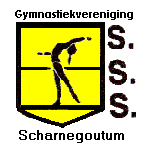 Welkom als lid van gymnastiekvereniging SSS! De jeugdlessen worden gegeven door Jacintha Ottenhof. De damesgroep krijgt les van dhr. Kuipers. De lessen starten gelijk na de zomervakantie en lopen door tot eind juni. In de vakanties van de basisschool is er geen gymles.Contributie per half seizoenJeugd t/m 16 jaar	€ 70,00	2e uur			€ 65,0017 jaar en ouder	€ 75,00  Bij later opgeven wordt er naar rato verrekend. De afschrijving vindt plaats begin oktober en begin februari, bij later opgeven zo spoedig mogelijk.  Alle nieuwe leden betalen dmv een automatische incasso.Opzegging dient schriftelijk te gebeuren door de ouders en uiterlijk de laatste maand van de lopende termijn (d.w.z. uiterlijk voor 1 juni of 1 januari). Wordt er niet afgezegd dan gaan wij er van uit dat het kind lid blijft! Afzeggingen na deze periode worden niet aangenomen. Het lidmaatschap loopt dan nog een half jaar door. Mail adres :  gymclubsss@gmail.com Website : www.sss-scharnegoutum.nl……………………………………………………………………………………………………………………………………………………………………Naam lid		: ………………………………………………………………………………………………….Geboortedatum	: ………………………………………………………………………………………………….Adres			: ………………………………………………………………………………………………….Postcode en Woonplaats : …………………………………………………………………………………………….Telefoon		: ………………………………………………………………………………………………….E-mail   		: …………………………………………………………………………………………………..Handtekening 	: ………………………………………………………………………………………………………………………………………………………………………………………………………………………….Ondergetekende verleent hierbij tot wederopzegging machtiging aan gymnastiekvereniging SSS om per half jaar het contributiebedrag af te schrijven van:Banknr.		: …………………………………………………	Datum			: …………………………………………………Handtekening 	: ………………………………………………..